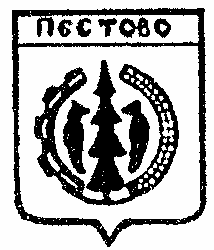 Российская ФедерацияНовгородская областьПестовский районАДМИНИСТРАЦИЯ УСТЮЦКОГО СЕЛЬСКОГО ПОСЕЛЕНИЯПОСТАНОВЛЕНИЕот 20.07.2021 №36д. УстюцкоеО внесении изменений в постановление  от 27.11.2014 № 90О комиссии по приёмке  выпол-ненных работ по ремонту автомо-бильных дорог общего пользования местного значения Устюцкогосельского поселения           В соответствии с федеральными законами от 6 октября 2003 года  № 131-ФЗ «Об общих принципах организации местного самоуправления в Российской Федерации, от 8 ноября 2007 года № 257-ФЗ «Об автомобильных дорогах и о дорожной деятельности в Российской Федерации и о внесении изменений в отдельные законодательные акты Российской Федерации», в целях обеспечения сохранности автомобильных дорог общего пользования местного значения Устюцкого сельского поселенияПОСТАНОВЛЯЮ:       Внести изменения в состав комиссии по приёмке выполненных работ по ремонту автомобильных дорог общего пользования местного значения Устюцкого сельского поселения, утвержденную постановлением от 27.11.2014 №90 «О комиссии по приемке выполненных работ по ремонту автомобильных дорог общего пользования  местного значения Устюцкогосельского поселения, изложив в прилагаемой  редакции.Глава сельского поселения                                             С.А.УдальцовУтверждёнпостановлением АдминистрацииУстюцкого сельского поселенияот 27.11.2014 № 90Состав комиссиипо приёмке выполненных работпо ремонту автомобильных дорог общего пользования местного значения Устюцкого сельского поселения.Удальцов С.А.			- Глава администрации Устюцкого сельского                                                   поселения, председатель комиссииИванова Т.Н.		          - главный специалист  администрации                                                      Устюцкого сельского поселения, секретарь                                                     КомиссииИсакова Н.А.                             – специалист администрации Устюцкого                                                     сельского поселения, секретарь комиссии  Члены комиссии:Нефедова О.Ю.			- ведущий служащий администрации                                                      Устюцкого сельского поселенияКозлова Г.А.                          – депутат Совета депутатов Устюцкого сельского                                                 поселения (по согласованию)Иванов А.В.		           -депутат Совета депутатов Устюцкого                                                    сельского  поселения (по согласованию)